好消息！    不分教派！歡迎加入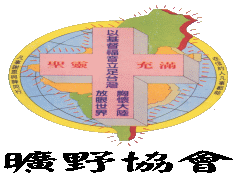 你相信嗎？！這絕對會讓你瞠目結舌、面面相覷、的神蹟奇事！顛覆傳統的聚會，讓人眼睛為之一亮！因為他擁有全世界最直接、最清楚的啟示！雲先知神醫大能全省培靈特會相信的人 必然得救！全世界獨一無二的培靈特會！您絕不可錯過的得救信息！21世紀的列國先知雲先知來了！經上說：「信耶和華你們的 神就必立穩；信他的先知就必亨通。」（代下二十：20）這是一個完全不同的特會，將解開你心靈一切的問題，因為聖靈與他同在！。哇！你相信嗎？！主耶穌的僕人雲先知要來為你內在醫治，釋放你所有的重擔和疾苦！他能一語道破隱而未現的問題！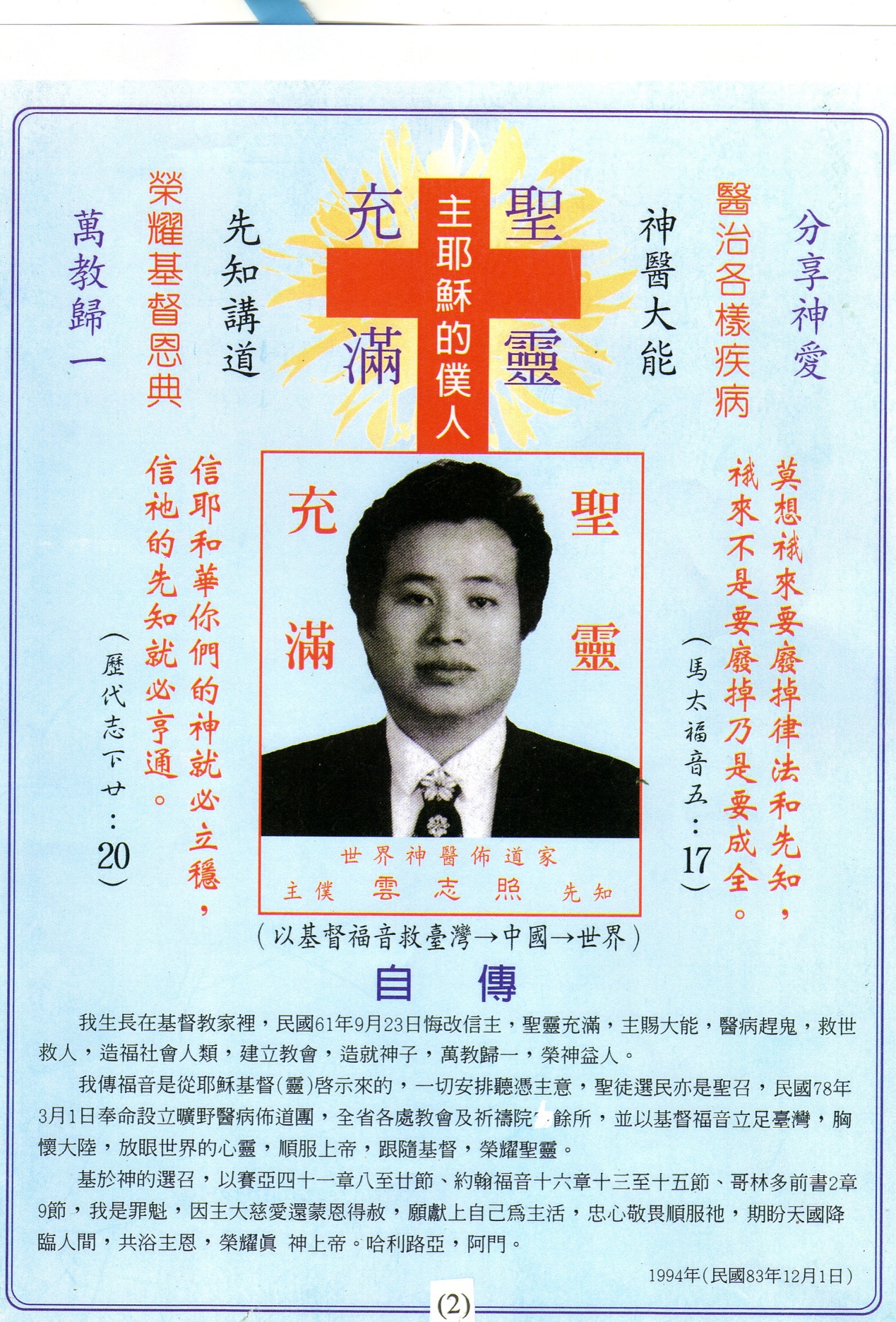 他能看透、解開古今中外懸案！ 他能解決、醫治各種災病絕症！ 他能解開聖經密碼！以上都聽憑主意說。你是否認為  神很遙遠，高不可及？你是否期待生活環境有所改善？你是否欲知未來和過去？你是否久病不癒（癌症）、久婚不孕、家庭不合、事業不順？你有任何疑難雜症？有信心必得醫治！上帝是賞善罰惡的神、是生命律的神，出於神的話必句句定準！並且能一針見血地看透未來。正如以西結十一章5節說：「耶和華如此說，以色列阿，你們口中所說的，心裏所想的，我都知道』神藉主僕雲先知，說『有就有，命立就立』（詩三十三：9）。因為經上說：『耶和華的靈藉著我說，他的話在我口中』。」（撒下二十三：2）誠摯歡迎您求問臺灣有史以來最偉大的改革派先知，除了他（聖靈）別無拯救。這為人稱奇妙的列國先知，主賜神醫大能和醫病趕鬼的權柄能力。神的僕人周流四方行善事，醫好各種災病絕症，耶穌說：「你若能信，在信的人，凡事都能。」（可九：23）聖經說；「…我素來所傳的福音不是出於人的意思。因為我不是從人領受的，也不是人教導我的，乃是從耶穌基督啟示來的。」（加一:11-12）使徒行傳十六章31節說：「當信主耶穌，你和你一家都必得救。」主辦單位：社團法人中華臺灣基督教曠野協會協辦單位：宜蘭、桃園、新竹、苗栗、台中、南投、高雄、台東等區會。時    間：105年1-12月起每週一至週日，上午09：00~24：00，全年無休。地    址：新竹縣尖石鄉錦屏村六鄰18號，及全省各地區小會（見特會行程表）。電    話：03－5841073（總會辦公室） 連 絡 人：鍾蘭香0981-351828、蔣美妹0917－767011、白莉美0910-724234雲先知行動電話：0937－243590  【電話醫病均可】戶名：社團法人中華台灣基督教曠野協會	  郵政劃撥帳號：18619538統一編號：02811574政府立案：台內社字第8406783號  網站：http://www.kuang-ye.org.tw/社團法人中華臺灣基督教曠野協會105年度【聖靈運行、遵行律法、福音興旺】全省區會性列國雲先知志照培靈特會行程表社團法人中華臺灣基督教曠野協會105年度【聖靈運行、遵行律法、福音興旺】全省區會性列國雲先知志照培靈特會行程表社團法人中華臺灣基督教曠野協會105年度【聖靈運行、遵行律法、福音興旺】全省區會性列國雲先知志照培靈特會行程表社團法人中華臺灣基督教曠野協會105年度【聖靈運行、遵行律法、福音興旺】全省區會性列國雲先知志照培靈特會行程表社團法人中華臺灣基督教曠野協會105年度【聖靈運行、遵行律法、福音興旺】全省區會性列國雲先知志照培靈特會行程表社團法人中華臺灣基督教曠野協會105年度【聖靈運行、遵行律法、福音興旺】全省區會性列國雲先知志照培靈特會行程表社團法人中華臺灣基督教曠野協會105年度【聖靈運行、遵行律法、福音興旺】全省區會性列國雲先知志照培靈特會行程表社團法人中華臺灣基督教曠野協會105年度【聖靈運行、遵行律法、福音興旺】全省區會性列國雲先知志照培靈特會行程表社團法人中華臺灣基督教曠野協會105年度【聖靈運行、遵行律法、福音興旺】全省區會性列國雲先知志照培靈特會行程表社團法人中華臺灣基督教曠野協會105年度【聖靈運行、遵行律法、福音興旺】全省區會性列國雲先知志照培靈特會行程表社團法人中華臺灣基督教曠野協會105年度【聖靈運行、遵行律法、福音興旺】全省區會性列國雲先知志照培靈特會行程表星期編號時   間時   間區會名稱區長姓名聯絡人聯絡人地           址電    話備註星期編號上 午下 午教會名稱院長姓名牧養部牧養部地           址電    話備註一1各小會輪流辦理12：0014：00南投區會     全江龍吳毓梅吳毓梅各小會0963-507692049-2741296一2第1週16：0018：00台北區陳梅珠李金山李金山新北市板橋區大觀路二段179巷8號4樓0927036983一2第1週16：0018：00榮耀教會陳梅珠李金山李金山新北市板橋區大觀路二段179巷8號4樓0927036983一3第1週19：0022：00桃園區會李金山林寶鳳林寶鳳邱婉蓁林寶鳳邱婉蓁桃園市中壢區成章二街585號0936-971940一3第1週19：0022：00文化磐石教會李金山林寶鳳林寶鳳邱婉蓁林寶鳳邱婉蓁桃園市中壢區成章二街585號0936-971940一4第3週19：0022：00臺東區會潘光雄林英昭林英昭屏東縣牡丹鄉牡丹村牡丹路78號08-88303360928-710601一4第3週19：0022：00牡丹教會許初妹林英昭林英昭屏東縣牡丹鄉牡丹村牡丹路78號08-88303360928-710601一5第四週19：0022：00臺東區會潘光雄洪美玲洪美玲台東縣大武鄉大鳥村15鄰365號0963-2897360912-796173一5第四週19：0022：00大鳥教會潘光雄洪美玲洪美玲台東縣大武鄉大鳥村15鄰365號0963-2897360912-796173一6第2週及第5週16：0019：00台南區各小會輪流各小會輪流張財富台南縣永康市勝學路243號8樓-20981-412215一7第2週及第5週21：0023：00台中區會林志豪林志豪林志豪台中市龍井區沙田路396-1號2樓0976-238981一7第2週及第5週21：0023：00龍井教會林志豪林志豪林志豪台中市龍井區沙田路396-1號2樓0976-238981二810：3012：00總    會鍾蘭香白莉美白莉美新竹縣尖石鄉錦屏村6鄰18號0981-3518280910-724234二810：3012：00牧養管理中心白莉美白莉美白莉美新竹縣尖石鄉錦屏村6鄰18號0981-3518280910-724234二913：0015：00台北區會賴雅萍賴雅萍賴雅萍台北市通河街49號3樓02-252392480931-166440二913：0015：00新光教會賴雅萍賴雅萍賴雅萍台北市通河街49號3樓02-252392480931-166440二1018：0019：30桃園區會李金山李金山李金山桃園市大溪區文化路233號0917-086352二1018：0019：30聖潔教會簡來春李金山李金山桃園市大溪區文化路233號0917-086352二1120：0022：00桃園區會李金山劉美香劉美香桃園市復興區三民里16鄰基國派12-3號0955-095273二1120：0022：00三民教會王金木劉美香劉美香桃園市復興區三民里16鄰基國派12-3號0955-095273二1222：3023：30桃園區會李金山李慧枝李慧枝桃園市楊梅區楊新路二段224號0972-2833710963-033954二1222：3023：30心靈教會黃金榮李慧枝李慧枝桃園市楊梅區楊新路二段224號0972-2833710963-033954三1310：3012：00總    會鍾蘭香白莉美白莉美新竹縣尖石鄉錦屏村6鄰18號0981-3518280910-724234三1310：3012：00牧養管理中心白莉美白莉美白莉美新竹縣尖石鄉錦屏村6鄰18號0981-3518280910-724234三1416:3018:00桃園區會李金山曾蕙玲曾蕙玲桃園市龜山區幸福十一街37號0985-367590三1416:3018:00聖心教會曾蕙玲曾蕙玲曾蕙玲桃園市龜山區幸福十一街37號0985-367590三1518：3020：00桃園區會李金山楊財源楊財源桃園市大溪區介壽路539巷27弄29號0938-15892203-3656459三1518：3020：00歡樂教會楊財源楊財源楊財源桃園市大溪區介壽路539巷27弄29號0938-15892203-3656459三16每月第一週19：0022：00新竹區會羅廣榮雲慧仙雲慧仙新竹縣尖石鄉梅花村9鄰236號0953-7108350972-155901三16每月第一週19：0022：00恩典教會賴高衫雲慧仙雲慧仙新竹縣尖石鄉梅花村9鄰236號0953-7108350972-155901三17每月第四週19：0022：00新竹區會羅廣榮雲慧仙雲慧仙竹縣尖石鄉梅花村9鄰236號0953-7108350972-155901三17每月第四週19：0022：00恩典教會賴高杉雲慧仙雲慧仙竹縣尖石鄉梅花村9鄰236號0953-7108350972-155901三18第二週19：0022：00新竹區會羅廣榮雲慧仙雲慧仙新竹縣竹東鎮東寧路1段117號0953-7108350976-378715三18第二週19：0022：00四海教會羅廣蔭雲慧仙雲慧仙新竹縣竹東鎮東寧路1段117號0953-7108350976-378715三19第三週20：0022：00桃園區會李金山林英華林英華桃園市大溪區南興里23鄰仁和路2段517巷115弄1號0989-33758203-3891147三19第三週20：0022：00南興教會江貞華林英華林英華桃園市大溪區南興里23鄰仁和路2段517巷115弄1號0989-33758203-3891147三20第五週20：0023：00新竹區會羅廣榮雲慧仙雲慧仙新竹縣尖石鄉錦屏村3鄰22號0953-710835三20第五週20：0023：00恩典教會賴高杉雲慧仙雲慧仙新竹縣尖石鄉錦屏村3鄰22號0953-710835四2112：0014：00南投區會全江龍全梅英全梅英南投市嘉和里南崗一路55巷235號0930-160953049-5540733四2112：0014：00聖山教會全梅英全梅英全梅英南投市嘉和里南崗一路55巷235號0930-160953049-5540733四2218：0020：00台中區會所林志豪唐建鍀唐建鍀台中市龍井區沙田路396-1號2樓0976-2389810930-314196四2218：0020：00台中區會所林美惠唐建鍀唐建鍀台中市龍井區沙田路396-1號2樓0976-2389810930-314196四2320：0023：00苗栗區會林建成楊惠香楊惠香台中市和平區達觀里東崎路1段桃山巷15號0931-2432000970-524004四2320：0023：00雪山教會葉天福楊惠香楊惠香台中市和平區達觀里東崎路1段桃山巷15號0931-2432000970-524004五2410：3012：00總    會鍾蘭香白莉美白莉美新竹縣尖石鄉錦屏村6鄰18號0981-3518280910-724234五2410：3012：00牧養管理中心白莉美 白莉美白莉美新竹縣尖石鄉錦屏村6鄰18號0981-3518280910-724234五2516：0018：00桃園區會李金山余秀英余秀英桃園市楊梅區中山南路604號12樓0970-000124五2516：0018：00哈娜教會余秀英余秀英余秀英桃園市楊梅區中山南路604號12樓0970-000124五2620：0023：00宜蘭區會陳彼得張美瑤張美瑤宜蘭縣大同鄉松羅村4鄰中巷5號0937-9085190925-711907五2620：0023：00伊甸園教會陳阿美張美瑤張美瑤宜蘭縣大同鄉松羅村4鄰中巷5號0937-9085190925-711907六27每   月第一週17：0018：00桃園區會李金山高玥嬌高玥嬌桃園市大溪區大漢街44巷53號3樓0983-2939710925-107586六27每   月第一週17：0018：00信心教會林英華高玥嬌高玥嬌桃園市大溪區大漢街44巷53號3樓0983-2939710925-107586六28每  月第三週15：0017：00高雄區會陳富濱白莉娜白莉娜高雄市杉林區大愛里172合心巷12號0919-5393060918-774601六28每  月第三週15：0017：00大愛邱師義白莉娜白莉娜高雄市杉林區大愛里172合心巷12號0919-5393060918-774601六29每  月第三週18：3020：00高雄區會陳富濱陳其昌陳其昌高雄市桃源區桃源里北進巷106號0980-9641420919-539306六29每  月第三週18：3020：00神光靈修院陳秋霞陳其昌陳其昌高雄市桃源區桃源里北進巷106號0980-9641420919-539306日3009：0012：00苗栗區會林建成蔣美梅蔣美梅苗栗縣大湖鄉靜湖村重光路92號0931-2432000930-101785日3009：0012：00七星教會梁宏義蔣美梅蔣美梅苗栗縣大湖鄉靜湖村重光路92號0931-2432000930-101785日3113：0015：00台中區會所林志豪唐建鍀唐建鍀台中市龍井區沙田路396-1號2樓0976-2389810977-384196日3113：0015：00台中區會所林美惠唐建鍀唐建鍀台中市龍井區沙田路396-1號2樓0976-2389810977-384196日3216：0018：00南投區會全江龍吳毓梅吳毓梅光山、迦密山、迦南、安平教會0963-507692日3216：0018：00分四個地點全江龍吳毓梅吳毓梅光山、迦密山、迦南、安平教會0963-507692說明說明1.聖先知行程除表內，均可電話解惑、趕鬼、造就、求神光照。2.各區會若需異動特會時間，請與總會牧養管理中心佈道團長聯繫，俾利調整。3.各教會如需要邀請聖先知培靈造就時，可隨時聯絡或函文至總會申請，由總會視聖先知行程安排之。※列國雲先知聯絡行動電話：0937-243590〈總會聯絡電話：03-5841073、0910724234〉※在信的人凡事都能〈馬可九章23節〉、心誠則靈〈約翰四章24節〉阿們！願頌讚榮耀、智慧、感恩、尊貴、權柄、大力、權能都歸給神。（啟七：12）1.聖先知行程除表內，均可電話解惑、趕鬼、造就、求神光照。2.各區會若需異動特會時間，請與總會牧養管理中心佈道團長聯繫，俾利調整。3.各教會如需要邀請聖先知培靈造就時，可隨時聯絡或函文至總會申請，由總會視聖先知行程安排之。※列國雲先知聯絡行動電話：0937-243590〈總會聯絡電話：03-5841073、0910724234〉※在信的人凡事都能〈馬可九章23節〉、心誠則靈〈約翰四章24節〉阿們！願頌讚榮耀、智慧、感恩、尊貴、權柄、大力、權能都歸給神。（啟七：12）1.聖先知行程除表內，均可電話解惑、趕鬼、造就、求神光照。2.各區會若需異動特會時間，請與總會牧養管理中心佈道團長聯繫，俾利調整。3.各教會如需要邀請聖先知培靈造就時，可隨時聯絡或函文至總會申請，由總會視聖先知行程安排之。※列國雲先知聯絡行動電話：0937-243590〈總會聯絡電話：03-5841073、0910724234〉※在信的人凡事都能〈馬可九章23節〉、心誠則靈〈約翰四章24節〉阿們！願頌讚榮耀、智慧、感恩、尊貴、權柄、大力、權能都歸給神。（啟七：12）1.聖先知行程除表內，均可電話解惑、趕鬼、造就、求神光照。2.各區會若需異動特會時間，請與總會牧養管理中心佈道團長聯繫，俾利調整。3.各教會如需要邀請聖先知培靈造就時，可隨時聯絡或函文至總會申請，由總會視聖先知行程安排之。※列國雲先知聯絡行動電話：0937-243590〈總會聯絡電話：03-5841073、0910724234〉※在信的人凡事都能〈馬可九章23節〉、心誠則靈〈約翰四章24節〉阿們！願頌讚榮耀、智慧、感恩、尊貴、權柄、大力、權能都歸給神。（啟七：12）1.聖先知行程除表內，均可電話解惑、趕鬼、造就、求神光照。2.各區會若需異動特會時間，請與總會牧養管理中心佈道團長聯繫，俾利調整。3.各教會如需要邀請聖先知培靈造就時，可隨時聯絡或函文至總會申請，由總會視聖先知行程安排之。※列國雲先知聯絡行動電話：0937-243590〈總會聯絡電話：03-5841073、0910724234〉※在信的人凡事都能〈馬可九章23節〉、心誠則靈〈約翰四章24節〉阿們！願頌讚榮耀、智慧、感恩、尊貴、權柄、大力、權能都歸給神。（啟七：12）1.聖先知行程除表內，均可電話解惑、趕鬼、造就、求神光照。2.各區會若需異動特會時間，請與總會牧養管理中心佈道團長聯繫，俾利調整。3.各教會如需要邀請聖先知培靈造就時，可隨時聯絡或函文至總會申請，由總會視聖先知行程安排之。※列國雲先知聯絡行動電話：0937-243590〈總會聯絡電話：03-5841073、0910724234〉※在信的人凡事都能〈馬可九章23節〉、心誠則靈〈約翰四章24節〉阿們！願頌讚榮耀、智慧、感恩、尊貴、權柄、大力、權能都歸給神。（啟七：12）1.聖先知行程除表內，均可電話解惑、趕鬼、造就、求神光照。2.各區會若需異動特會時間，請與總會牧養管理中心佈道團長聯繫，俾利調整。3.各教會如需要邀請聖先知培靈造就時，可隨時聯絡或函文至總會申請，由總會視聖先知行程安排之。※列國雲先知聯絡行動電話：0937-243590〈總會聯絡電話：03-5841073、0910724234〉※在信的人凡事都能〈馬可九章23節〉、心誠則靈〈約翰四章24節〉阿們！願頌讚榮耀、智慧、感恩、尊貴、權柄、大力、權能都歸給神。（啟七：12）1.聖先知行程除表內，均可電話解惑、趕鬼、造就、求神光照。2.各區會若需異動特會時間，請與總會牧養管理中心佈道團長聯繫，俾利調整。3.各教會如需要邀請聖先知培靈造就時，可隨時聯絡或函文至總會申請，由總會視聖先知行程安排之。※列國雲先知聯絡行動電話：0937-243590〈總會聯絡電話：03-5841073、0910724234〉※在信的人凡事都能〈馬可九章23節〉、心誠則靈〈約翰四章24節〉阿們！願頌讚榮耀、智慧、感恩、尊貴、權柄、大力、權能都歸給神。（啟七：12）1.聖先知行程除表內，均可電話解惑、趕鬼、造就、求神光照。2.各區會若需異動特會時間，請與總會牧養管理中心佈道團長聯繫，俾利調整。3.各教會如需要邀請聖先知培靈造就時，可隨時聯絡或函文至總會申請，由總會視聖先知行程安排之。※列國雲先知聯絡行動電話：0937-243590〈總會聯絡電話：03-5841073、0910724234〉※在信的人凡事都能〈馬可九章23節〉、心誠則靈〈約翰四章24節〉阿們！願頌讚榮耀、智慧、感恩、尊貴、權柄、大力、權能都歸給神。（啟七：12）